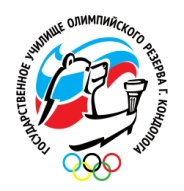 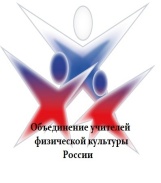 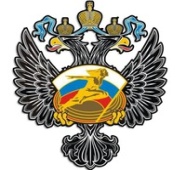 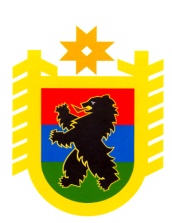 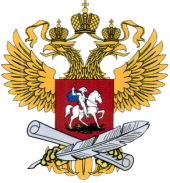 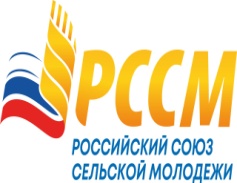 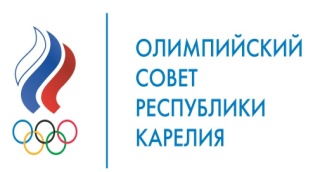 VIII Международный конгресс учителей физической культуры «Спорт в Школу»22-24 июня 2023 г. Республика Карелия, г. Кондопога ПРОЕКТ программы24 июня 2023 года (суббота, третий день)г. Петрозаводск (отель Cosmos, Петрозаводск)22 июня 2023 года (четверг, первый день)22 июня 2023 года (четверг, первый день)ВРЕМЯ ПРОВЕДЕНИЯНАИМЕНОВАНИЕ МЕРОПРИЯТИЯ8:00 – 12:00Встреча  на ж/д вокзале / в аэропорту участников Конгресса,заселение в гостиницы в г. Петрозаводск11:00 - 15:00Встреча  на ж/д вокзале участников Конгресса,заселение в гостиницу профилактория ФГБПОУ «ГУОР г. Кондопога»в г. Кондопоге9:00 – 17:00Регистрация участников Конгресса (Дворец спорта ФГБПОУ «ГУОР г. Кондопога»,ул. Строительная, 2, 2-й этаж)13:00 -14:00Трансферт из г. Петрозаводск в г. Кондопога(от отеля Cosmos, ул.Куйбышева, 26)14:00 - 14:30Знакомство с деятельностью ФГБПОУ «ГУОР г. Кондопога» (Ледовый дворец г. Кондопога)15:00 -15:45Мастер-классы 15:45 – 16.00Перерыв16:00 -16.45 Мастер-классы 18:00 - 19:30Торжественное открытие VIII Международного конгресса учителей физической культуры и концерт (Дворец искусств г. Кондопога) 19.30Отъезд в г. Петрозаводск (до отеля Cosmos, ул.Куйбышева, 26)23 июня 2023 года (пятница, второй день)23 июня 2023 года (пятница, второй день)23 июня 2023 года (пятница, второй день)ВРЕМЯ ПРОВЕДЕНИЯНАИМЕНОВАНИЕ МЕРОПРИЯТИЯ    НАИМЕНОВАНИЕ МЕРОПРИЯТИЯ    НАИМЕНОВАНИЕ МЕРОПРИЯТИЯ    9:00 – 10: 00трансферт из Петрозаводска в Кондопогу(от отеля Cosmos, ул.Куйбышева, 26) трансферт из Петрозаводска в Кондопогу(от отеля Cosmos, ул.Куйбышева, 26) трансферт из Петрозаводска в Кондопогу(от отеля Cosmos, ул.Куйбышева, 26) 10. 00- 11.3013:00 – 16:45Научно-практическая конференция «Спорт - в село: актуальные направления развития физической культуры и спорта на сельских территориях» (Молодежно-культурный центр г. Кондопога, ул.Пролетарская, 15) Научно-практическая конференция «Спорт - в село: актуальные направления развития физической культуры и спорта на сельских территориях» (Молодежно-культурный центр г. Кондопога, ул.Пролетарская, 15) Научно-практическая конференция «Спорт - в село: актуальные направления развития физической культуры и спорта на сельских территориях» (Молодежно-культурный центр г. Кондопога, ул.Пролетарская, 15) 12.00 -13.00Обед (Ледовый дворец г. Кондопога) Обед (Ледовый дворец г. Кондопога) Обед (Ледовый дворец г. Кондопога) 13:00-13:45 14:00-14:4515:00-15:4516:00-16:45МАСТЕР-КЛАССЫМАСТЕР-КЛАССЫМАСТЕР-КЛАССЫМАСТЕР-КЛАССЫ17.00 - 18.00Трансферт в г. Петрозаводск (до отеля Cosmos, ул.Куйбышева, 26) Трансферт в г. Петрозаводск (до отеля Cosmos, ул.Куйбышева, 26) Трансферт в г. Петрозаводск (до отеля Cosmos, ул.Куйбышева, 26)          ВРЕМЯ ПРОВЕДЕНИЯНАИМЕНОВАНИЕ МЕРОПРИЯТИЯ    9.00 -10.00Зарядка с чемпионом / мастер-класс по скандинавской ходьбе/ мастер-класс на уличных тренажерахНабережная Онежского озера 10:30 – 11:30Экскурсия в Музей истории карельского спорта, посещение Аллеи Олимпийской славы Карелии  11:30- 15:30Участие в праздновании Дня города Петрозаводска (по отдельной программе)16.00Торжественное закрытие  VIII Международного конгресса учителей физической культуры, вручение сертификатов (отель Cosmos, г. Петрозаводск) 